Betekenissen bij het woordweb ‘ballet’ kern 8Het balletHet ballet is de kunst van het dansenDe tutuDe tutu is het rokje dat aan het balletpakje vastzit.De spitzenDat zijn schoentjes die balletdansers en danseressen dragen. Hiermee kunnen ze op hun tenen staan.De ballerinaEen ballerina is een balletdanseres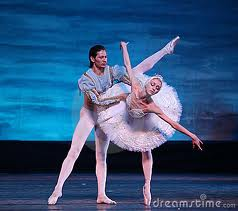 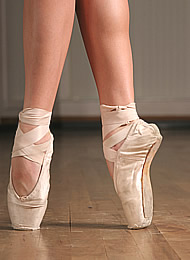 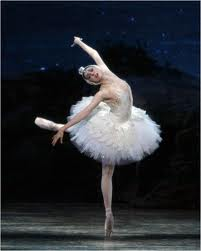 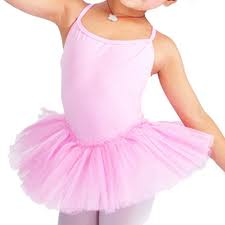 